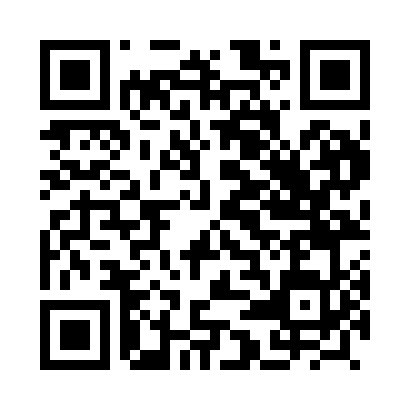 Prayer times for Adam Donga, PakistanWed 1 May 2024 - Fri 31 May 2024High Latitude Method: Angle Based RulePrayer Calculation Method: University of Islamic SciencesAsar Calculation Method: ShafiPrayer times provided by https://www.salahtimes.comDateDayFajrSunriseDhuhrAsrMaghribIsha1Wed4:285:4912:223:506:558:172Thu4:275:4912:223:506:568:183Fri4:265:4812:223:506:568:194Sat4:255:4712:223:506:578:195Sun4:245:4712:223:496:578:206Mon4:235:4612:223:496:588:217Tue4:225:4512:223:496:588:228Wed4:215:4512:223:496:598:229Thu4:215:4412:223:496:598:2310Fri4:205:4312:223:487:008:2411Sat4:195:4312:223:487:018:2412Sun4:185:4212:213:487:018:2513Mon4:175:4212:213:487:028:2614Tue4:175:4112:213:487:028:2715Wed4:165:4112:223:487:038:2716Thu4:155:4012:223:477:038:2817Fri4:155:4012:223:477:048:2918Sat4:145:3912:223:477:048:3019Sun4:135:3912:223:477:058:3020Mon4:135:3812:223:477:058:3121Tue4:125:3812:223:477:068:3222Wed4:125:3812:223:477:068:3223Thu4:115:3712:223:477:078:3324Fri4:115:3712:223:477:078:3425Sat4:105:3712:223:467:088:3426Sun4:105:3712:223:467:088:3527Mon4:095:3612:223:467:098:3628Tue4:095:3612:223:467:098:3629Wed4:085:3612:233:467:108:3730Thu4:085:3612:233:467:108:3831Fri4:085:3512:233:467:108:38